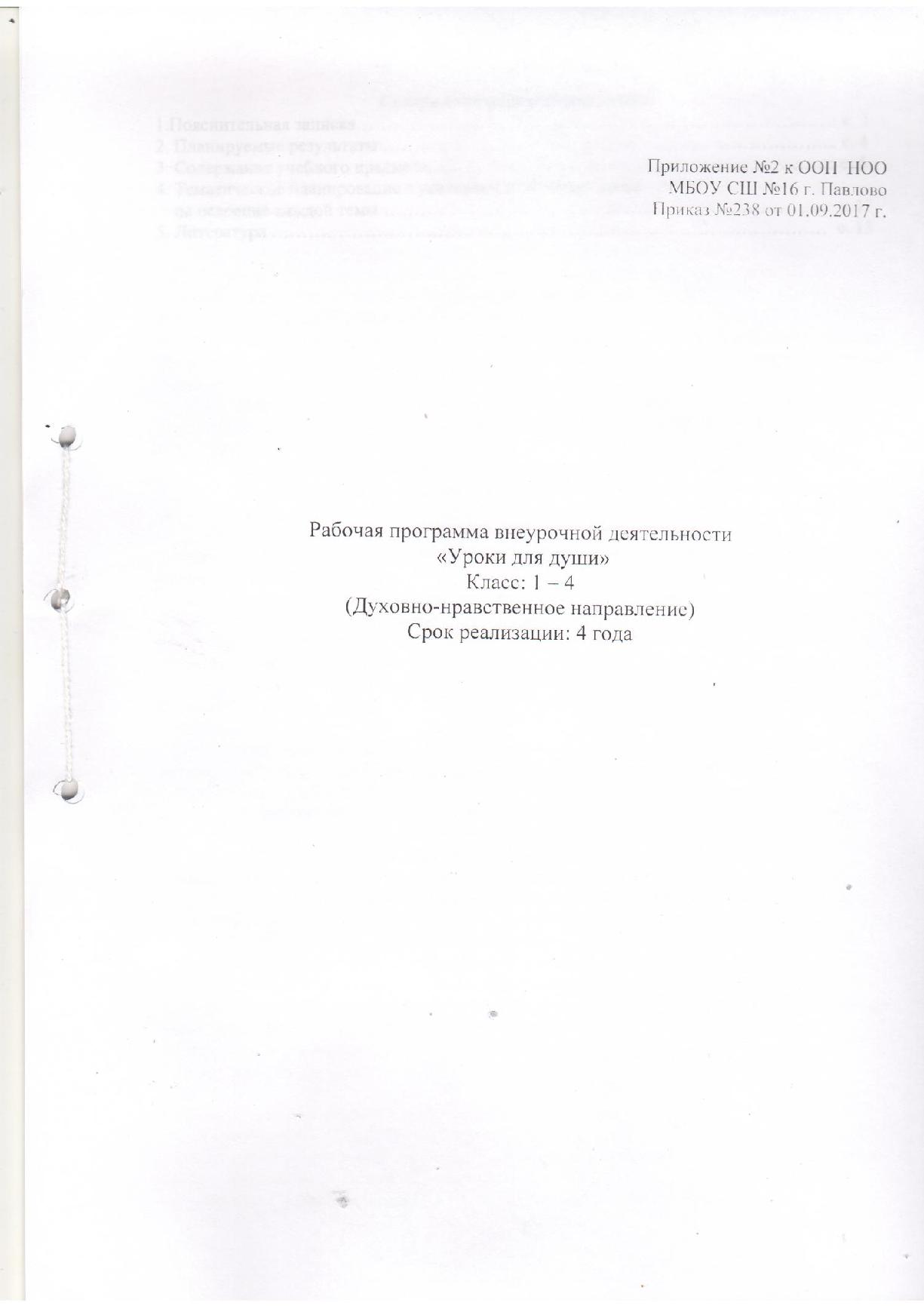 Содержание рабочей программы1.Пояснительная записка…………………………………………………………………… с. 3Планируемые результаты ………………………………………….. …………………... с. 4Содержание учебного предмета………………………………………………………… с. 5Тематическое планирование с указанием количества часовна освоение каждой темы ……………………………………………………………… с. 132Пояснительная записка.Программа внеурочной деятельности «Уроки для души» реализует духовно-нравственное направление во внеурочной деятельности в соответствии с Федеральным государственным образовательным стандартом. Данную программу реализует классный руководитель в рамках организации и проведения классных часов. Данная программа помогает создать поведенческую модель.основу рабочей программы внеурочной деятельности для 1- 4 классов МБОУ СШ № 16 г. Павлово положена программа «Уроки для души», составленная Н.Ю. Яшиной, ведущим научным сотрудником лаборатории гражданского становления личности ГОУ ДПО НИРО и Е.Н.Тимошиной, учителем начальных классов МАОУ СОШ187 Н.Новгорода, на основе идеи трактата о начальной ступени образования «Школа Жизни» Ш.А. Амонашвили и авторской программы психологического сопровождения «Мне учиться интересно» для учащихся 1-4 классов (автор Е.Н.Тимошина)Цель: создание образовательного пространства, способствующего обогащению внутреннего духовного мира и нравственному саморазвитию личности младшего школьника.Достижение цели обеспечивается решением следующих задач:- создание условий для развития ценностно-смысловой сферы личности, осознания и принятия ребѐнком общечеловеческих и базовых национальных ценностей;- обеспечение готовности и способности к духовному развитию,нравственному самосовершенствованию на основе самопознания и осознания смысла человеческой жизни;- развитию эмоционально-чувственной и волевой сферы личности как основы духовного и социально-психологического здоровья, позитивного отношения к жизни, гуманного взаимоотношения со сверстниками и взрослыми, целеустремлѐнности и настойчивости в достижении результатов;- получение ребѐнком позитивного опыта взаимоотношений с одноклассниками в совместной деятельности и коллективных играх, с родителями и другими членами семьи;- формирование коммуникативных навыков, умения вести диалог, воспринимать различные точки зрения партнѐров, формулировать и доказывать собственную мысль;- усвоение первоначального опыта нравственного ответственного поведения, соответствующего внутренней установке личности поступать согласно своей совести;- обучение видеть и понимать прекрасное в окружающем мире, природе родного края через художественные образы, развитие желания творить прекрасное;- создание условий для пробуждения интереса к самовыражению в доступных видах и формах художественного творчества.Отличительной особенностью программы является то, что она способствует созданию условий для духовно-нравственного развития личности ребѐнка, самовоспитания и развития его творческих способностей. Он ориентирует ребѐнка на освоение моральных норм в процессе активного творческого познания как окружающего мира, так и своего внутреннего духовного мира.Курс рассчитан на 4 года.Занятия проводятся 1 раз в неделю.Основные методы и формы организации занятий:1. Нетрадиционные техники рисования2. Слушание и обсуждение рассказа,	сказки, стихотворения,	метафоры,своих	впечатлений, «секрет на ушко».передачаИгры: имитационные, ролевые, коммуникативные, психогимнастические.3Образно-символическое рисование – изображение ребѐнком абстрактных понятий, эмоциональных состояний и чувств.Задания на совместную деятельность.Социально-поведенческий тренинг.Просмотр и анализ фрагментов мультипликационных фильмов с последующим моделированием.Рисуночные тесты.Философствование (Размышления над вопросом).Уроки молчания и думания.Мечтания (фантазирование) о полетах, дальних мирах.Ведение дневниковых записей.Занятия проводятся в форме классного часа.Планируемые результатыЗанятия по программе должны обеспечить формирование личностных, познавательных, коммуникативных, регулятивных универсальных учебных действий. Особое внимание уделяется формированию личностных УУД: нравственно-этических знаний, присвоение обучающимися ценностных ориентаций, опыта эмоционально-ценностного постижения действительности и начального опыта самостоятельного ответственного поведения и общественного взаимодействия в нравственно ориентированной социально значимой деятельности.Первый уровень результатов – приобретение младшими школьниками социальных знаний и первичного понимания социальной реальности и повседневной жизни:социальные роли, права и обязанности человека, школьника, семьянина, товарища, гражданина России, жителя планеты Земля;начальные представления о моральных нормах, принятых в обществе и нравственном поведении;представления о нравственных, душевных качествах человека; богатстве души, внутренней красоте человека;правила вежливого общения со сверстниками и взрослыми, правила дружной честной игры, правила работы в группе;названия эмоций и чувств, их выражения с помощью мимики и жестов, способы управления своим настроением;представление о важности правильных, добрых мыслей в жизни человека и всего человечества;особенности культур разных народов нашей страны, духовные основы различных традиционных религий;представление о смысле человеческой жизни.Второй уровень результатов – получение младшими школьниками опыта переживания и позитивного отношения к базовым ценностям общества, ценностного отношения к социальной реальности в целом:переживание ребенком чувства принадлежности к своему классу, школе, семье, Родине, планете Земля;принятие ребенком права каждого человека быть уникальной личностью;принятие ценностных ориентаций - общечеловеческих ценностей (Земля, Родина, семья, труд, знания, культура, мир, человек), национальных, семейных, духовных ценностей;уважительное и заботливое отношение к членам семьи;добросовестное, ответственное отношение к труду, школьным и домашним обязанностям;первоначальный опыт эстетических переживаний, способность к постижению красоты в природе и социуме, стремление творить прекрасное;4эмоционально-нравственное отношение к окружающему миру, к себе;потребность и начальные умения выражать себя в различных доступных и наиболее привлекательных для ребенка видах творческой деятельности;неравнодушное отношение к успехам и жизненным проблемам других людей, сочувствие человеку, находящемуся в трудной ситуации;активное отношение к негативным проявлениям в детском коллективе;осознание зависимости счастья человека от его внутреннего мира, стремление к духовному обогащению;уважительное отношение к традиционным религиям.Третий	уровень	результатов	–	получение	младшими	школьниками	опытасамостоятельного ответственного поведения, общественного взаимодействия и сотрудничества со взрослыми и сверстниками:опыт взаимодействия и сотрудничества со сверстниками в парах, группах на принципах уважения, доверия, взаимопомощи; становление у детей коммуникативных навыков;соблюдение правил культурного поведения, умение разрешать конфликтные ситуации со сверстниками;нравственно-этический опыт взаимодействия с родителями и значимыми взрослыми в соответствии с общепринятыми нравственными нормами;проявления социальной заботы о других людях и окружающей действительности;первоначальный опыт участия в общественно полезной, природоохранительной деятельности совместно с родителями;опыт познания своего внутреннего мира, самосовершенствования.Переход от одного уровня  воспитательных результатов к другому должен бытьпоследовательным, постепенным и может осуществляться каждым ребенком в индивидуальном темпе.Содержание программыклассРаздел «Кто Я?»Самая главная дата в жизни человека, самое главное событие года (день рождения). Чувства, которые испытывают родители при рождении ребенка (радость, гордость, счастье, любовь). Человек рождается для человека, для людей. Важность других людей для человека. Право каждого человека быть уникальным. Мечты и желания. Интересы и способности. Душевные качества и характер. Каким человеком хотят видеть меня взрослые?Понятия «школьник», «учеба - труд школьника». Учеба – напряженный труд ума, сердца и души. Идеал школьника: старательный, добросовестный, ответственный, дисциплинированный, организованный. Соблюдение обязательных для всех школьников правил поведения на уроке и перемене. Переживание ситуации успеха для каждого ученика. Портфолио достижений ученика – возможность почувствовать себя в чем-то умелым, способным. Вручение каждому медали за какое-то достижение.Понятие «одноклассник». Идеал одноклассника: добрый, внимательный, веселый, хороший друг. Переживание ребенком чувства принадлежности к своему классу, осознание себя частью единого целого. Уважительное отношение к себе. Недопустимость прозвищ, насмешек, проявления гнева, злости, агрессивности. Активное участие ребенка в делах класса.Понятия «семья», «родственники». Переживание ребенком чувства принадлежностисемейной общности. Мир семьи – занятия, увлечения, традиции, совместный труд. Понятия «страна», «Родина», образы-ассоциации: «Что вы представляете, когдаслышите эти слова?». Переживание чувства сопричастности к красоте природы, к судьбе страны, в которой живут дети. Интерес и терпимое отношение к людям разных5национальностей. Жители России – россияне. Осознание детьми того, что будущее страны зависит от них. Пожелания стране детей и их родителей.Представления детей о Космосе, Вселенной, планете Земля, ее жителях - землянах. Осознание ребенком себя частью большого мира. Составление схемы «Я – часть Космоса»: маленьким кружком изобразить себя, кругом побольше – свой родной город (село), затем страну и самым большим кругом планету Земля.Раздел «Какой Я?»Каких героев сказок называют добрыми, а каких злыми? Понятия «добрый», «доброжелательный человек», «доброе дело». Примеры доброжелательного отношения к людям из жизни детей.Что такое вежливость? Примеры «вежливых», «волшебных» слов. Словарь общеупотребительных вежливых слов. Формы приветствия людей. Почему мне нравятся вежливые люди? Правила вежливости.Понятия «трудолюбивый», «ленивый». Кого мы называем трудолюбивым? Мои обязанности в школе и дома, как я их выполняю? Уважительное отношение ко всему, что создано трудом людей, к людям труда. Бережное отношение к вещам, предметам быта.Понятия «хвастовство», «зазнайство». Зазнайство как причина потери друзей, одиночества. Соблюдение правил поведения во время игры. Мини-театр.Понятия «жадность», «жадина». Почему нельзя жадничать? Жадность как причина ссоры с друзьями.Понятия «упрямство» и «настойчивость». Упорство и трудолюбие. Настойчивость как необходимое качество для достижения каких-то результатов. Упрямство может быть причиной недосягаемости мечты.Что такое честность и правдивость? Честный поступок. Правила честной игры.Понятия  «стыд»,  «стыдно».  Чувство  стыда.  Добрые  отношения  с  окружающими.Важность умения говорить слово «простите».Сочувствие и гуманное отношение к людям, к животным, нуждающимся в помощи.Общечеловеческие ценности: доброта и помощь.Стремление к достижению успеха. Вера в свои способности. Уверенность в своих силах. Способность оценить собственные умения. Что я умею делать хорошо? Как я это делаю? Самоуважение как признание собственных достоинств.Раздел «Я живу среди людей»Человек среди людей, люди вокруг человека. Врожденная потребность человека быть принятым кем-то, вместе с другими учиться, трудиться, играть. Выполнение общих правил жизни, поведения. Правила работы в паре, группе. Игры с правилами: обязательность выполнения правил, честность, умение радоваться успехам других. Качества человека, которые делают приятным общение с тобой: доброжелательность, отзывчивость, скромность, веселый нрав.Слово и настроение человека. Сила доброго и злого слова. Значение добрых, задушевных слов в жизни человека. Слова лжи, клеветы, брани - слова, которые унижают, оскорбляют достоинство человека. Предвидение последствий своих слов, высказываний. Отрицательное отношение к грубостям. Желание участвовать в разговоре со сверстниками, взрослыми. Правила общения на уроке с учителем, с одноклассниками. Правила обращения к взрослым людям знакомым и незнакомым (вежливые слова и речевые обороты, благодарность, просьба и др.).Основные чувства, эмоциональные состояния, присущие человеку; обозначение их словами (радость - веселье, грусть – печаль, злость – гнев). Слова, определяющие чувства вины (стыдно), обиды (обидно), жалости (жалко). Способы выражения чувств, настроения. Различение эмоционального состояния другого человека (обижен, опечален, недоволен) и соотнесение его с конкретной ситуацией. Важное в жизни умение – доставлять радость другим: улыбнуться, сказать доброе слово, комплимент, поделиться чем-то, помочь. Упражнения в определении и передаче разных эмоциональных состояний.6Представления детей о нравственной категории «доброта». Что такое «доброта», «добрая душа», «доброе слово», «доброе дело», «добрые поступки»? Примеры добрых поступков в жизни детей. Необходимость делать добро другим.Понятия «дар», «дарить», «подарок». Внимательное отношение к родным и близким людям. Любовь и забота о членах семьи. Какую работу по дому выполняют мама, папа? Какие взрослые дела по силам выполнить ребенку? Как можно проявить свою любовь, внимание и заботу к старшим членам семьи (бабушкам, дедушкам), младшим братьям и сестрам. Как создать хорошее настроение своим родным. Самые дорогие подарки для родных.Представления детей о дружбе. Какой класс можно назвать дружным? Как подружиться с одноклассниками. О дружбе мальчиков и девочек. От чего зависят дружеские отношения в классе? Правила дружной работы.Представление детей о верном друге. За какие качества друга мы дорожим дружбойним? Радость дружбы. Как сохранить дружбу? Умение прощать ошибки, промахи в поведении друга. Значение пословицы «Дружбу помни, а зло забывай».Мечта как символ счастья. О чем мы мечтаем. Условия осуществления мечты. Какие качества человека могут помешать осуществлению мечты. Коллективная творческая работа детей и взрослых «Мы волшебники!» (сочинение-рассказ, рисунок, коллаж) или «Послание в будущее». Концертная семейная программа.классРаздел «Я в мире эмоций и чувств»Понятия «эмоции», «чувства». Эмоции как основа душевного переживания людей. Эмоции радости, грусти, печали, злости. Выражение чувств и эмоций посредством мимики и жестов. Игровые упражнения в определении и передаче разных эмоциональных состояний. Какие эмоциональные состояния нравятся, а какие не нравятся?Определение эмоциональных состояний по внешним признакам сказочных персонажей. Игры по определению, копированию эмоциональных состояний героев сказок. Упражнения в определении добрых и злых героев по их мимике, жестам. Побуждение детей к оказанию помощи сказочным персонажам.Понятие «настроение». Изменчивость настроения человека. От чего может измениться настроение? Понимание своего настроения и настроения родственников, одноклассников. Осознание себя как возможной причины изменения настроения другого человека.Чувство радости. Образы-ассоциации со словом «радость». Радость в моей жизни. Радости родных и близких. Чем я могу порадовать одноклассников? Чему мы радуемся вместе с другом?Чувство грусти. Образы-ассоциации со словом «грусть». Когда мне бывает грустно. Грустно маме – грустно мне. Почему мне грустно после ссоры с другом?Гнев. Способы управления отрицательными эмоциями. Элементарные приемы регулирования агрессивного поведения детей. Разыгрывание конфликтной ситуации, произошедшей в классе и моделирование вариантов выхода из нее.Раздел «Какой Я?»Кого называют трусом? Чего и кого боятся дети? Стыдно ли бояться сказочных персонажей и животных, врачей, темноты, страшных снов? Гигиенические требования ко сну. Приемы помощи, как справиться с разными видами страхов.Воля – это духовное начало в человеке. Сила воли. Проявления силы воли. Воля определяет качество действия, выбранного человеком. Способность отказа от ненужных желаний.Совесть, совет, весть, чистое сердце. Переживание акта совести. Умение прислушиваться к голосу своей совести. Различение совести (внутреннее чувство) и вежливости (форма поведения).7Понятия	«сердце»,	«сердечность»,	«сердечный	человек».	Качества	сердца.Благодарность, неблагодарность. Благодарное сердце. Магнетическая сила благодарности.Раздел «Я живу среди людей»Образы-ассоциации к слову «семья». Родные, родня, род. Забота о близких. Межличностные отношения ребенка с родственниками: родителями, братьями, сестрами, старшими членами семьи. Важность в семье атмосферы взаимной любви, заботы, ответственности, понимания и взаимопомощи. Основные правила почитания и уважения старших. Что разрушает семью (ссора, непослушание, неправильные поступки, обиды, лень). Что укрепляет семью (любовь, терпение, уважение, взаимопомощь, нежность).Понятия «близкий человек», «близкий по духу». Общность интересов. Задушевный разговор между родными, близкими, друзьями. Взаимная привязанность людей, основанная на любви и уважении. Образ близкого человека (няня А.С. Пушкина - Арина РодионовнаСоседи по дому. Правила добрососедства. Доброе, уважительное отношение к соседям, ко всему, что создано трудом людей. Необходимость вежливости, взаимопонимания, терпимости в отношениях с соседями. Доброжелательность – радость добрая, злорадство – радость злая. Как приучать себя не завидовать другим. Значение пословицы «За добро злом не платят».Доброта, чуткость, сострадание, забота о больном. Польза и вред для больного человека: этикетные запреты и этикетные рекомендации (не огорчать больного плохими известиями, отвлекать от неприятных мыслей, не акцентировать внимание на признаках болезни и др.).Особенности общения с младшим по возрасту, ролевые позиции старшего и младшего. Понятия «утешение». Речевые формы утешения. Помощь и участие в различных ситуациях. Забота, ответственность старшего ребенка в отношении к младшему.Кого можно назвать настоящим другом. Как проявляют себя друзья в беде и радости. Каких друзей можно назвать верными. Отзывчивость, чуткость, взаимопомощь друзей. Какой я сам - друг и товарищ. Значение пословицы «Нет друга – так ищи, а нашел – береги».Дружеские отношения. Уступчивость как признак силы, чувства собственного достоинства, воспитанности. Отказ от желаемого в пользу друга Моделирование ситуации ссоры друзей. Составление правил уступчивости и примирения. Размышление на тему: «Умею ли я уступать?».От чего зависят дружеские отношения в классе. Переживание учащимися чувства принадлежности к своему классу. Создание эмблемы и написание девиза класса. Составление Законов дружного класса.Понятия «благородство», «милосердие», «сочувствие», «сопереживание», «благодарность». Слова благодарности за доброе дело, услугу. Недопустимость прозвищ, кличек и насмешек по отношению к людям-инвалидам. Сочувствие, сопереживание, оказание помощи людям, нуждающимся в помощи. Правило «Во всем поступайте так, как хотите, чтобы с вами поступали люди, так поступайте и вы с ними».Раздел «Я живу на Земле»Представления детей о планете Земля, землянах. Переживание чувства благодарности к планете Земля как общему дому. Человек – часть природы, зависит от нее, влияет на нее. Земля нуждается в помощи и защите людей.Четыре природные стихии: земля, воздух, огонь и вода. Многообразие проявления природных стихий и их взаимосвязь. Природные стихии, их влияние на жизнь человека. Красота Земли.Воздух как природная стихия. Движения воздуха – ветер. Многообразие проявления воздушной стихии. Сила ветра на службе у человека.8Вода как природная стихия. Три состояния воды. Вода – источник жизни. Красота природных водоемов: родник, река, озеро, море, океан. Путешествие капелек воды. Переменчивость нрава водной стихии. Зависимость судьбы водоемов на Земле от человека.Радуга на небе – радуга чувств. Чистота, преображение природы после дождя. Радуга– красота природного явления. Радуга светлых чувств человека.Огонь как природная стихия. Огонь – спутник и помощник человека. Осторожное обращение человека с огнем. Любование красотой огня. Понятие «сердечный огонь» (человеческое тепло, доброта и любовь к другим людям).Ценности в жизни человека. Доброта, любовь, красота. Счастливая семья. Знания, труд. Дружба. Значимость ценностей для каждого человека. Различие между материальными и духовными ценностями. Наши пожелания семье, школе, друзьям, планете Земля.классРаздел «Я в мире эмоций и чувств» Эмоциональный портрет класса как совокупность эмоций и чувств каждого члена класса. Преобладающие чувства коллектива.Ответственность каждого за благоприятный микроклимат класса. Чувство эмпатии. Приемы снятия психомышечного напряжения. Умения управления негативными эмоциями. Моделирование проблемных ситуаций.Расширение представлений о «палитре чувств» (удивление, испуг, горе). Позитивные и негативные чувства. Осознание возможности изменения собственных чувств. Определение эмоциональных состояний одноклассников по внешним признакам.Чувства любви, радости, ласки к родителям, другим членам семьи. Радость общения. Осознанное проявление доброжелательности, внимания к близким, знакомым и незнакомым людям в повседневной жизни. Понятие «любящее сердце», «милое сердце», «чистое сердце». Что значит любить? Любить – отдавать, любить – служить. Что мешает любви? (зависть, недоверие, жадность, ложь). Правила взращивания, воспитания доброго, любящего сердца.Понятия «боль», «физическая боль», «душевная боль», их соотнесение. Эмоциональное благополучие – чувство уверенности и защищенности. Способы избавления от душевной боли. Социальные нормы поведения. Моделирование поведенческих ситуаций.Чувства, эмоциональные состояния, присущие одинокому человеку. Душевная боль одиночества. Различение эмоционального состояния другого человека. Оказание помощи одинокому человеку (сочувствия, поддержки, помощи).Понятия «искренность», «искренность чувств». Важность проявления искренних чувств людей при общении. Искреннее отношение к другим людям. Проявление искренности в поступках. Желание научиться управлять своими эмоциями, поведением.Раздел «Какой Я?»Добрые слова, добрые дела. Доброта истинная (отзывчивость, забота, взаимопомощь, помощь в беде). Добро во благо других. Черты доброго человека. Добро созидает, а зло разрушает. Проявления доброты в щедрости. Щедрый человек – милостивый, милосердный на помощь, заботу. Значение пословицы: «Не хвались серебром, хвались добром».Для чего трудится человек. Труд – источник жизни человека. Труд – дело, требующее усилий, стараний, упорства, настойчивости, силы воли. Что такое трудолюбие. Как стать трудолюбивым человеком? Лень и праздность – две беды. Значение пословицы: «Делу – время, потехе – час».Что такое честность, правдивость. Почему нельзя обманывать. Возможные последствия правдивых и лживых поступков. Как относятся к правдивым людям. Честность и справедливость по отношению к себе. Как вести себя, чтобы быть честным и правдивым? Значение пословицы: «Правда любит свет, а ложь тьму».9Осознание ребенком своих талантов. Талант и труд. Развитие природных задатков. Как различить в себе таланты? Рассказы детей о талантах членов своих семей, и каким из этих талантов они хотели бы научиться. Пословица «У каждого – свой талант».Человек – существо разумное. Он думает, мыслит, размышляет. Умение думать правильно, позитивно, о добром. Мысли добрые и злые. Сила мысли. Умею ли я думать?Когда так говорят: «разговор по душам», «греет душу», «добрая душа», «душа в пятках», «душа болит», «душевный человек», «душевная боль». Ощущения, которые испытывает человек во время душевной боли. Как успокоить, как вылечить свою душу?Самовоспитание. Осознание сильных и слабых сторон своей души. Пример жизни Сергия Радонежского. Содержание понятия «воздержание». Сдерживаться – ограничивать себя в плохих поступках, жить по правилам добрых дел. Стремление к самосовершенствованию. Запись в личном дневнике: «Каким я хочу быть?» Внутренняя установка «Я хочу быть … (сдержанным)».Раздел «Я живу среди людей»Понятия «ссора», «конфликт». Ответственность человека за применение физической силы по отношению к другому человеку. Недопустимость драк, личных оскорблений, унижения чувства достоинства человека. Способы разрешения конфликтных ситуаций среди детей. Осознание важности примирения. Размышление и запись в личном дневнике на тему: «Как сохранить добрые отношения?»Обида. Причины обид: несправедливое отношение, оскорбление, применение силы к человеку. Прощение словом, сердцем. Прощая других людей, мы освобождаем себя от обиды, злости, жестокости, а «обидчика» – от чувства вины. Замечаем ли мы, как обижаем, раним близких людей? Значение пословицы «Тому тяжело, кто помнит зло».Понятия «верность», «верный друг». Умею ли я сохранять верность? Предательство– измена. В каких случаях мы предаем самих себя, свою честь. Как удержать себя от измены? Значение пословицы: «Открыть тайну, погубить верность». Рассказы родителей о верных друзьях детства.Верность данному слову. Обязательность выполнения данного обещания. Человек должен стараться держать свое слово и чувствовать ответственность за исполнение. Размышление и запись в личном дневнике на тему: «Дал слово – держи».Осмысление последствий своего поступка по отношению к окружающим. Чувства, которые испытает человек, когда поступил хорошо (плохо). Осознание и раскаяние по поводу плохого поступка. Избегание ситуаций, при которых можно причинить вред другим.Понятие «бескорыстность». Бескорыстность добрых поступков. Радость оттого, что совершил добрый поступок не на показ, а от души, по зову сердца. Стремление совершать бескорыстные добрые дела.Понятие «настоящий мужчина». Речь и поведение настоящего мужчины. Выдержка, спокойствие, сила, справедливость как признак мужского достоинства. Вежливое обращение к родителям, учителю, девочке, младшей сестре и брату, соседу по парте. Тональность разговора: сдержанность, правдивость, доброжелательность. Поступки «настоящего мужчины».Понятия «красота», «внешняя красота», «внутренняя красота» человека. Источник духовной красоты в душе человека. Добро, милосердие во благо других: помочь нуждающимся, утешить обиженного, ободрить печального, произнести добрые слова. Красив тот, кто совершает красивые добрые поступки. Стремление к самосовершенствованию и гармонии по принципам красоты.Размышление и запись в личном дневнике на тему: «Мой самый хороший поступок. Мой самый плохой поступок».Раздел «Я живу на Земле»Добрый мир природы. Учимся видеть красоту окружающего мира. Земля – «голубая жемчужина Вселенной». Любование красотой природы.10На балу у красавицы Флоры. Многообразие представителей растительного мира. Цветовая гамма растительного мира. Красота растений в любое время года. Польза растений и их роль в жизни человека. Бережное и заботливое отношение человека к миру растений.гостях у госпожи Фауны. Разнообразие и красота животных. Порядок, существующий в мире животных (приспособляемость и закон выживания). Связь мира животных с миром растений. Ответственность человека за сохранение животного мира на Земле.Путешествие в подземное царство. Недра Земли. Подземные богатства. Минеральное царство – кладовая Земли. Гармония и красота подземного царства.Человек и природа едины. Человек является частью природы, частью планеты Земля. Влияние деятельности человека на окружающую среду. Понятие «здоровье планеты» (красота, богатства природы, мирная жизнь). Ответственность человека за судьбу и здоровье нашей планеты.классРаздел «Я в мире эмоций и чувств»Понятие «мировосприятие». Многообразие восприятия мира. Способы управления собственными эмоциями. Осознание возможности управлять собой в создавшейся ситуации.Описание своих внешних и внутренних качеств (психологический автопортрет).Свобода	рассуждений	об	особенностях	поведения,	деятельности	и	внешности.Самооценка своих личностных качеств. Самокритичность.Темперамент. Индивидуальные особенности человека как основа темперамента. Свойства темперамента. Воспроизведение и осмысление своих чувств, поступков, причин поведения.Понятия «характер», «черты характера». Понятия «положительные» и «отрицательные» черты характера (гордость и гордыня). Осознание ребенком сильных и слабых сторон своего характера. Воспитание характера трудолюбием, проявлением силы воли, искоренением вредных привычек. Влияние черт характера на способы поведения.Сопереживание. Способность поставить себя на место другого человека. Доброта, сопереживание, сочувствие в противовес ожесточенности, черствости и равнодушию. Искренность чувств по отношению к другому человеку. Радость сопереживания успехам товарищей, терпимость к недостаткам и достоинствам других людей.Понятие «внутренний мир» человека. Чувства, переживания, привычки (полезныевредные). Как победить отрицательные привычки? Воспитание желания и умения справляться с трудностями. Запись в личном дневнике на тему: «Мой внутренний мир».Раздел «Какой Я?»Мой любимый герой. Понятия «идеал», «мой идеал». Кого ты считаешь идеальным человеком? В чем бы тебе хотелось быть похожим на этого человека? Запись в личном дневнике на тему: «На кого я хочу быть похожим».Вся жизнь протекает через сердце. Сердце – источник мудрости. Как понять выражения: «Что подскажет сердце?», «чувствовать сердцем», «как велит сердце», «видеть сердцем»? Что обозначает пожелание: «Пусть будет добрым ум у вас, а сердце умным будет»? Какие бывают сердца у людей («любящее сердце», «чистое сердце», «каменное сердце»). Как воспитывать свое сердце?Как понять выражения «голос совести», «жить по совести», «свобода совести», «чистая совесть». Совесть подсказывает правильность выбора поступка или поведения. Совесть как тайник души, в котором отзывается одобрение или осуждение каждого поступка человека. Жить в ладу со своей совестью. Почему надо хранить совесть.Моя душа – маленькая планета. Осознание ребенком своего внутреннего мира. Пути к совершенствованию души на примере героев сказки Антуана де Сент-Экзюпери «Маленький принц». Мини-сочинение на темы: «Мы в ответе за тех, кого приручили»,11«Зорко одно лишь сердце», «Если дашь волю баобабам – беды не миновать». Встреча маленького принца с самым главным – со своей душой. Благородство души.Самопознание и самосовершенствование. Что обозначает выражение: «Душа обязана трудиться»? Механизм самовоспитания: выбор цели, стремление соответствовать идеалу, познание и обогащение своего внутреннего мира, активное участие в общественной деятельности по улучшению окружающего мира. Желание узнать правду о себе; честность и мужество увидеть себя таким, какой ты есть на самом деле. Важность умения любить и принимать себя таким, какой ты есть. Составление программы самовоспитания.Раздел «Я живу среди людей»Тепло домашнего очага. Ценность добрых семейных отношений: любовь, взаимоуважение и взаимопонимание. Ответственность каждого за семейное счастье. Способы выражения любви к родным. Умение быть сдержанным, доброжелательным и вежливым в общении с родственниками. Ответственность за выполнение домашних обязанностей. Выполнение совместно с родителями творческих проектов и презентаций, раскрывающих историю, традиции семьи.миру с добром – мир добрее станет. Бескорыстность добрых дел. Добрые дела и поступки – радость окружающим и нуждающимся людям. Воспитание потребности развивать в себе доброжелательность и милосердие.Труд на благо Отечества – это честная, добросовестная работа. Уважительное и творческое отношение к труду. Сотрудничество со взрослыми в трудовой, общественно-полезной деятельности. Труд на пользу ближнего: помощь соседям, пожилым и больным людям. Составление вместе с родителями презентации «Труд моих родных».Талант. Выдающиеся врожденные качества человека. Осмысление ребенком своих способностей. Как можно развивать природные способности. Как талант помогает выбрать будущую профессию. Демонстрация детьми своих талантов.Человек ответственен за свои поступки. Способность оценивать мотивы своих поступков и предвидеть их последствия. Ответственность – одно из главных качеств личности. Размышление над вопросом: «Обладаю я таким качеством, как ответственность?»Обида и прощение. Бессмысленность обиды и обязательность прощения. Прощая других людей, мы освобождаем их от чувства вины, а себя – от раздражительности и агрессии. Умение простить обидчика и оказать ему помощь. Размышление над вопросом: «Умею ли я прощать?»Понятие «добро и зло». Активное отношение к добру. Недопустимость и осуждение зла в обществе. Активное противостояние злу: к грубостям, хамству, сквернословию, курению, алкоголизму, пристрастию к вещам и другим порокам общества. Размышление над вопросом: «Как я могу противостоять злу в обществе?». Запись в личном дневнике: «Мое активное отношение к добру – это …»Понятие «мудрость» - ум и жизненный опыт. Важность следования мудрым советам. Размышление над законами мудреца: «Ищи трудность, найдѐшь мудрость», «Мудрый человек ничего не делает, не подумав». Развиваем в себе мудрость: совесть, честность, справедливость, радость и счастье жизни, искренность любви, доброе сердце, лад в душе, созидание прекрасного.Понятия «жертва», «жертвенность». Размышление над вопросом: «Могу ли я пожертвовать чем-то ради другого человека?» Самопожертвование.Раздел «Я живу на Земле»Планета Земля. Человечество. Вселенная. Законы жизни на земле. Счастье мирной жизни. Взаимопонимание и сотрудничество между народами. Необходимость объединения усилий всех стран, всех людей планеты, чтобы сберечь нашу Землю.Множество национальностей, народов в мире. Разнообразие национальных культур, их отличие и схожесть. Различные религии мира. К чему призывают религии людей? Единство нравственных основ традиционных религий.12Мысли светлые и темные, добрые и злые, радостные и грустные. Важность обогащения мышления светлыми и добрыми мыслями. Ответственность человека за свои мысли. Благородные мысли об улучшении жизни на Земле.чем смысл жизни человека на Земле? Зачем и для кого рождается человек? Понятия «предназначение» человека, «миссия», «своя миссия». Служение людям, самосовершенствование и облагораживание жизни общества.Тематическое планированиеТематическое планирование курса «Уроки для души» 1 классКалендарно-тематическое планирование внеурочной деятельности«Уроки для души» 3 классКалендарно тематическое планирование внеурочной деятельности«Уроки для души» в 4 классе17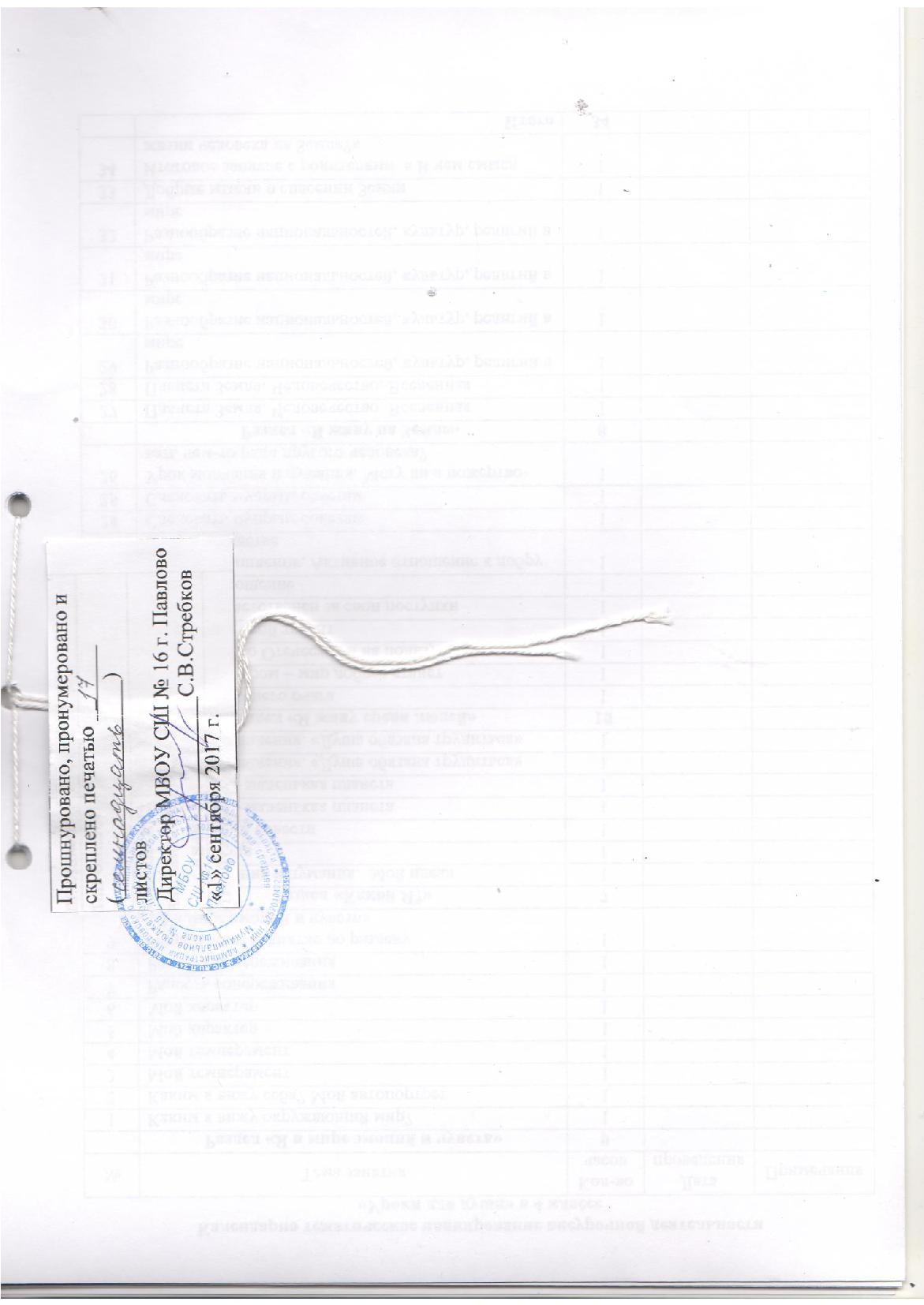 18№Темы занятийКоличество№Темы занятийчасовчасов1 класс331Кто Я?92Какой Я?163Я живу среди людей82 класс341Я в мире эмоций и чувств92Какой Я?73Я живу среди людей104Я живу на Земле83 класс341Я в мире эмоций и чувств92Какой Я?73Я живу среди людей104Я живу на Земле84 класс341Я в мире эмоций и чувств92Какой Я?73Я живу среди людей104Я живу на Земле8Кол-ПлановаяПри№Тема занятиявоПлановаямеча№Тема занятияводатамечачасовдатаниечасовниеРаздел 1. «Кто Я ?»1Я – человек.12Я – школьник.13Я – одноклассник.14Я – член своей семьи.15Я – член своей семьи.16Я – член своей страны.17Я – член своей страны.1138Обобщающее занятие по разделу «Кто Я ?»Обобщающее занятие по разделу «Кто Я ?»11Раздел 2. «Какой Я ?»9Могу ли я назвать себя добрым ?Могу ли я назвать себя добрым ?1110Могу ли я назвать себя добрым ?Могу ли я назвать себя добрым ?1111Всегда ли я вежлив ?Всегда ли я вежлив ?1112Умею ли я трудиться ?Умею ли я трудиться ?1113А я зазнаюсь ?А я зазнаюсь ?1114Как мне не стать жадиной ?Как мне не стать жадиной ?1115Я упрямый или настойчивый ?Я упрямый или настойчивый ?1116Всегда ли я поступаю честно ?Всегда ли я поступаю честно ?1117Бывает ли мне стыдно ?Бывает ли мне стыдно ?1118Умею ли я посочувствовать другому ?Умею ли я посочувствовать другому ?1119За что я себя уважаю ?За что я себя уважаю ?1120Обобщающее занятие по разделу «Какой Я ?»Обобщающее занятие по разделу «Какой Я ?»11Раздел 3. «Я живу среди людей»Раздел 3. «Я живу среди людей»Раздел 3. «Я живу среди людей»Раздел 3. «Я живу среди людей»21Вместе – лучше !Вместе – лучше !1122Дар слова.Дар слова.1123Дар слова.Дар слова.1124Поделись улыбкою своей.Поделись улыбкою своей.1125Поделись улыбкою своей.Поделись улыбкою своей.1126Не стесняйтесь доброты своей.Не стесняйтесь доброты своей.1127Не стесняйтесь доброты своей.Не стесняйтесь доброты своей.1128Дари родным добро и заботу.Дари родным добро и заботу.1129Дари родным добро и заботу.Дари родным добро и заботу.1130Мой класс – мои друзья.Мой класс – мои друзья.1131Дружба верностью сильна.Дружба верностью сильна.1132Дружба верностью сильна.Дружба верностью сильна.1133Дети и взрослые – волшебники ! Или МыДети и взрослые – волшебники ! Или Мы11мечтаем о будущем ! Итоговое, обобщающеемечтаем о будущем ! Итоговое, обобщающеезанятие с родителями.занятие с родителями.Итого :33 часа33 часаТематическое планирование курса «Уроки для души» 2 классТематическое планирование курса «Уроки для души» 2 классТематическое планирование курса «Уроки для души» 2 классТематическое планирование курса «Уроки для души» 2 классТематическое планирование курса «Уроки для души» 2 классТематическое планирование курса «Уроки для души» 2 класс№Тема занятияКол-воКол-воПримечаниеПримечание№Тема занятиячасовчасовПримечаниеПримечаниечасовчасовРаздел «Я в мире эмоций и чувств»991Удивительный мир эмоций и чувств.112В гостях у сказочных героев.113От чего зависит  настроение?114От чего зависит  настроение?115Радость в моей жизни.116Когда мне бывает грустно?117Умею ли я справляться с гневом?1114148Умею ли я справляться с гневом?19Обобщающее занятие по разделу1«Я в мире эмоций и чувств»Раздел «Какой Я?»710«Я - не трус, но я боюсь»111«Я - не трус, но я боюсь»112Есть ли у меня сила воли?113Я проявляю силу воли114Урок молчания и думания. Голос моей совести115Мое благодарное сердце116Обобщающее занятие по разделу «Какой Я ?»1Раздел «Я живу среди людей»1017Я и мои родственники118Мой самый близкий человек119Мои соседи120У постели больного121Не бойся, малыш, я рядом!122Когда мои друзья со мной…123Урок размышления. Умею ли я уступать?124Мой класс дружный!125Благородство и милосердие вокруг меня126Обобщающее занятие по разделу «Я живу среди1людей»Раздел «Я живу на Земле»827Мы дети твои, Земля!128Сказка о природных стихиях Земли129«Ветер, ветер, ты могуч»130Сказка о капельках131Радуга на небе – радуга чувств132Красота огня и сердечный огонь133Обобщающее занятие по разделу «Я живу на Земле»134Итоговое занятие с родителями  «Наши ценности»1Итого34Кол-воДатаПримеча№Тема занятияКол-вопроведенПримеча№Тема занятиячасовпроведенниячасовиянияияРаздел «Я в мире эмоций и чувств»91Маски эмоций12Палитра чувств13Палитра чувств14Любовь15Радость16Физическая и  душевная боль17Чувства одинокого человека18Искренность чувств19Обобщающее занятие по разделу115«Я в мире эмоций и чувств»Раздел «Какой Я?»710Я добрый и  отзывчивый111Я  трудолюбивый и настойчивый112Я честный и справедливый113Чем я талантлив?114Умею ли я правильно думать?115Когда болит моя душа116Урок молчания и думания «Каким я хочу1быть?».Раздел «Я живу среди людей»1017Ссора и конфликт118Как сохранить добрые отношения?119Умею ли я прощать?120Умею ли я сохранять верность?121Дал слово – держи122Ответственность за поступки123Бескорыстность добрых поступков124Кто такой настоящий мужчина и как  им стать?125Красив тот, кто красиво поступает126Урок молчания и думания. Мой самый хороший1поступок. Мой самый плохой поступок.Раздел «Я живу на Земле»827Добрый мир природы128На балу у красавицы Флоры129На балу у красавицы Флоры130В гостях у госпожи Фауны131В гостях у госпожи Фауны132Путешествие в подземное царство133Путешествие в подземное царство134Итоговое занятие с родителями  «Мы1ответственны за планету Земля».Итого34Кол-воДатаПриме№Тема занятияКол-вопроведенПриме№Тема занятиячасовпроведенчаниячасовиячанияияРаздел «Я в мире эмоций и чувств»91Каким я вижу окружающий мир?12Каким я вижу себя? Мой автопортрет13Мой темперамент14Мой темперамент15Мой характер16Мой характер17Радость сопереживания18Радость сопереживания1169Обобщающее занятие по разделу1«Я в мире эмоций и чувств»Раздел «Какой Я?»710Урок молчания и думания. Мой идеал111Разум сердца112Стрелы моей совести113Моя душа – маленькая планета114Моя душа – маленькая планета115Урок размышления. «Душа обязана трудиться»116Урок размышления. «Душа обязана трудиться»1Раздел «Я живу среди людей»1017Тепло домашнего очага118К миру с добром – мир добрее станет119Труд на благо Отечества и на пользу ближнего120Не зарывай свой талант121Человек ответственен за свои поступки122Обида и прощение123Урок размышления. Активное отношение к добру1и злу в обществе24Следовать мудрым советам125Следовать мудрым советам126Урок молчания и думания. Могу ли я1пожертвовать чем-то ради другого человека?Раздел «Я живу на Земле»827Планета Земля. Человечество. Вселенная128Планета Земля. Человечество. Вселенная129Разнообразие национальностей, культур, религий в1мире30Разнообразие национальностей, культур, религий в1мире31Разнообразие национальностей, культур, религий в1мире32Разнообразие национальностей, культур, религий в1мире33Добрые мысли о спасении Земли134Итоговое занятие с родителями  « В чем смысл1жизни человека на Земле?»Итого34